ЧЕРКАСЬКА ОБЛАСНА РАДАГОЛОВАР О З П О Р Я Д Ж Е Н Н Я19.06.2024                                                                                                № 170-рПро нагородження Почесноюграмотою Черкаської обласної радиВідповідно до статті 55 Закону України «Про місцеве самоврядування
в Україні», рішення обласної ради від 25.03.2016 № 4-32/VІІ «Про Почесну грамоту Черкаської обласної ради» (зі змінами):1. Нагородити Почесною грамотою Черкаської обласної ради:за реалізацію державної політики в галузі охорони здоров’я, вагомий особистий внесок у розвиток медичного закладу та з нагоди Дня Конституції Україниза вагомий особистий внесок у забезпечення розвитку та добробуту територіальної громади, активну волонтерську діяльність та з нагоди 
Дня Конституції України:за багаторічну плідну працю в системі вищої освіти, активну громадянську позицію та з нагоди Дня Конституції України:за вагомий особистий внесок у забезпечення надійної охорони державного кордону України, сумлінне ставлення до виконання службових обов’язків, професіоналізм та з нагоди Дня Конституції Україниза вагомий особистий внесок у розвиток музейної справи, краєзнавчі дослідження, наукове комплектування й популяризацію фондової колекції, активну волонтерську діяльність та з нагоди Дня Конституції України2. Контроль за виконанням розпорядження покласти на керуючого справами виконавчого апарату обласної ради Наталію Горну і відділ організаційного забезпечення ради та взаємодії з депутатами виконавчого апарату обласної ради.Голова 								Анатолій ПІДГОРНИЙЗЯТИНУ Людмилу Іванівну–завідувача поліклінічного відділення комунального некомерційного підприємства «Звенигородська багатопрофільна лікарня інтенсивного лікування» Звенигородської міської ради;ЗАМРИГУ Віктора Петровича–директора ТОВ «Оберіг АНТ - Агро» Звенигородського району;КОРОТАШ Любов Євгеніївну–фізичну особу-підприємця;МАЦІБОРУ Крістіну Павлівну–офіс-адміністратора Звенигородського районного офісу ПП «Слуга Народу»;САЙЧУК Ларису Володимирівну–вчителя опорного закладу загальної середньої освіти «Рижанівський ліцей» Водяницької сільської ради Звенигородського району;ПІСКОВУ Світлану Петрівну–завідувача відділення підприємництва та маркетингу Черкаського державного 
бізнес-коледжу;ФАХРАДОВУ Валентину Степанівну–завідувача бібліотеки Черкаського державного бізнес-коледжу;ТКАЧУКА Олексія Олександровича–сержанта-менеджера 3 категорії відділу комплектування Головного центру підготовки особового складу Державної прикордонної служби України імені генерал-майора Ігоря Момота, старшого сержанта;ШАРАПУ Ольгу Михайлівну–завідувача музею «Кобзаря» Т. Шевченка відділу комунального закладу «Черкаський обласний краєзнавчий музей» Черкаської обласної ради.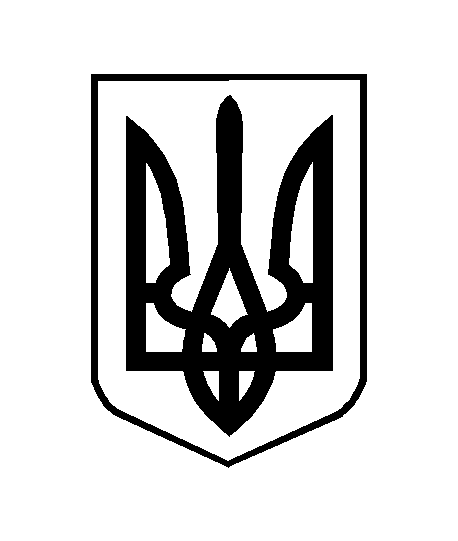 